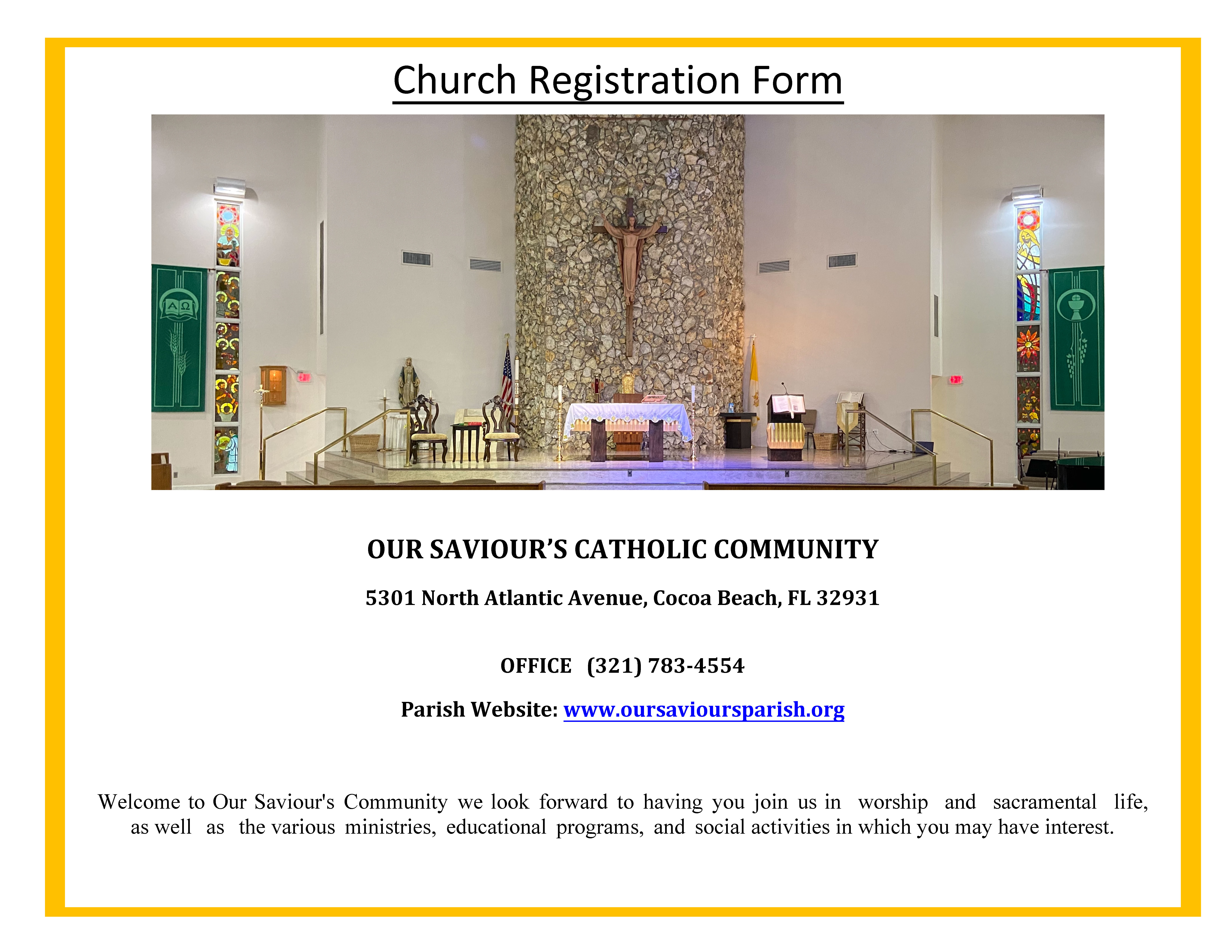 OUR SAVIOUR’S CATHOLIC COMMUNITY(Please complete form and turn into the office.)Registration Date_________________     Envelope#_____________Male Head of Household Information  Cell Phone:Male Head of Household Information  Cell Phone:Male Head of Household Information  Cell Phone:Male Head of Household Information  Cell Phone:Male Head of Household Information  Cell Phone:Male Head of Household Information  Cell Phone:Male Head of Household Information  Cell Phone:Male Head of Household Information  Cell Phone:Male Head of Household Information  Cell Phone:Female Head of Household Information    Cell Phone:Female Head of Household Information    Cell Phone:Female Head of Household Information    Cell Phone:Female Head of Household Information    Cell Phone:Female Head of Household Information    Cell Phone:Female Head of Household Information    Cell Phone:Last Name:                                                            First Name:Last Name:                                                            First Name:Last Name:                                                            First Name:Last Name:                                                            First Name:Last Name:                                                            First Name:Last Name:                                                            First Name:Last Name:                                                            First Name:Last Name:                                                            First Name:Last Name:                                                            First Name:Last Name:                                                            First Name:Last Name:                                                            First Name:Last Name:                                                            First Name:Last Name:                                                            First Name:Last Name:                                                            First Name:Last Name:                                                            First Name:Title: (e.g. Mr., Mrs., Dr.)                                                              Nickname:Title: (e.g. Mr., Mrs., Dr.)                                                              Nickname:Title: (e.g. Mr., Mrs., Dr.)                                                              Nickname:Title: (e.g. Mr., Mrs., Dr.)                                                              Nickname:Title: (e.g. Mr., Mrs., Dr.)                                                              Nickname:Title: (e.g. Mr., Mrs., Dr.)                                                              Nickname:Title: (e.g. Mr., Mrs., Dr.)                                                              Nickname:Title: (e.g. Mr., Mrs., Dr.)                                                              Nickname:Title: (e.g. Mr., Mrs., Dr.)                                                              Nickname:Title: (e.g. Mrs. Ms. Dr.)                          Maiden Name:Title: (e.g. Mrs. Ms. Dr.)                          Maiden Name:Title: (e.g. Mrs. Ms. Dr.)                          Maiden Name:Title: (e.g. Mrs. Ms. Dr.)                          Maiden Name:Title: (e.g. Mrs. Ms. Dr.)                          Maiden Name:Title: (e.g. Mrs. Ms. Dr.)                          Maiden Name:Birthdate:Birthdate:Birthdate:Birthdate:Birthdate:Birthdate:Birthdate:Birthdate:Birthdate:Birthdate:                                             Nickname:Birthdate:                                             Nickname:Birthdate:                                             Nickname:Birthdate:                                             Nickname:Birthdate:                                             Nickname:Birthdate:                                             Nickname:Occupation:Occupation:Occupation:Occupation:Occupation:Occupation:Occupation:Occupation:Occupation:Occupation:Occupation:Occupation:Occupation:Occupation:Occupation:Religion:Religion:Religion:Religion:Religion:Religion:Religion:Religion:Religion:Religion:Religion:Religion:Religion:Religion:Religion:Sacraments:  : Baptism    1st Communion       Confirmation  Sacraments:  : Baptism    1st Communion       Confirmation  Sacraments:  : Baptism    1st Communion       Confirmation  Sacraments:  : Baptism    1st Communion       Confirmation  Sacraments:  : Baptism    1st Communion       Confirmation  Sacraments:  : Baptism    1st Communion       Confirmation  Sacraments:  : Baptism    1st Communion       Confirmation  Sacraments:  : Baptism    1st Communion       Confirmation  Sacraments:  : Baptism    1st Communion       Confirmation  Sacraments: Baptism     1st Communion       Confirmation   Sacraments: Baptism     1st Communion       Confirmation   Sacraments: Baptism     1st Communion       Confirmation   Sacraments: Baptism     1st Communion       Confirmation   Sacraments: Baptism     1st Communion       Confirmation   Sacraments: Baptism     1st Communion       Confirmation   Marital Status (check): Married     Date of Marriage:                                     Single     Separated     Divorced     Annulled     Widowed  Marital Status (check): Married     Date of Marriage:                                     Single     Separated     Divorced     Annulled     Widowed  Marital Status (check): Married     Date of Marriage:                                     Single     Separated     Divorced     Annulled     Widowed  Marital Status (check): Married     Date of Marriage:                                     Single     Separated     Divorced     Annulled     Widowed  Marital Status (check): Married     Date of Marriage:                                     Single     Separated     Divorced     Annulled     Widowed  Marital Status (check): Married     Date of Marriage:                                     Single     Separated     Divorced     Annulled     Widowed  Marital Status (check): Married     Date of Marriage:                                     Single     Separated     Divorced     Annulled     Widowed  Marital Status (check): Married     Date of Marriage:                                     Single     Separated     Divorced     Annulled     Widowed  Marital Status (check): Married     Date of Marriage:                                     Single     Separated     Divorced     Annulled     Widowed  Marital Status (check): Married     Date of Marriage:                                     Single     Separated     Divorced     Annulled     Widowed  Marital Status (check): Married     Date of Marriage:                                     Single     Separated     Divorced     Annulled     Widowed  Marital Status (check): Married     Date of Marriage:                                     Single     Separated     Divorced     Annulled     Widowed  Marital Status (check): Married     Date of Marriage:                                     Single     Separated     Divorced     Annulled     Widowed  Marital Status (check): Married     Date of Marriage:                                     Single     Separated     Divorced     Annulled     Widowed  Marital Status (check): Married     Date of Marriage:                                     Single     Separated     Divorced     Annulled     Widowed  Married in Catholic Church      Married Civilly    Other  ______________________Married in Catholic Church      Married Civilly    Other  ______________________Married in Catholic Church      Married Civilly    Other  ______________________Married in Catholic Church      Married Civilly    Other  ______________________Married in Catholic Church      Married Civilly    Other  ______________________Married in Catholic Church      Married Civilly    Other  ______________________Married in Catholic Church      Married Civilly    Other  ______________________Married in Catholic Church      Married Civilly    Other  ______________________Married in Catholic Church      Married Civilly    Other  ______________________Married in Catholic Church      Married Civilly    Other  ______________________Married in Catholic Church      Married Civilly    Other  ______________________Married in Catholic Church      Married Civilly    Other  ______________________Married in Catholic Church      Married Civilly    Other  ______________________Married in Catholic Church      Married Civilly    Other  ______________________Married in Catholic Church      Married Civilly    Other  ______________________FAMILY INFORMATIONFAMILY INFORMATIONFAMILY INFORMATIONFAMILY INFORMATIONFAMILY INFORMATIONFAMILY INFORMATIONFAMILY INFORMATIONFAMILY INFORMATIONFAMILY INFORMATIONFAMILY INFORMATIONFAMILY INFORMATIONFAMILY INFORMATIONFAMILY INFORMATIONFAMILY INFORMATIONFAMILY INFORMATIONStreet Address:                                                                                                                                          Permanent:   Seasonal:   from:___________to_____________Street Address:                                                                                                                                          Permanent:   Seasonal:   from:___________to_____________Street Address:                                                                                                                                          Permanent:   Seasonal:   from:___________to_____________Street Address:                                                                                                                                          Permanent:   Seasonal:   from:___________to_____________Street Address:                                                                                                                                          Permanent:   Seasonal:   from:___________to_____________Street Address:                                                                                                                                          Permanent:   Seasonal:   from:___________to_____________Street Address:                                                                                                                                          Permanent:   Seasonal:   from:___________to_____________Street Address:                                                                                                                                          Permanent:   Seasonal:   from:___________to_____________Street Address:                                                                                                                                          Permanent:   Seasonal:   from:___________to_____________Street Address:                                                                                                                                          Permanent:   Seasonal:   from:___________to_____________Street Address:                                                                                                                                          Permanent:   Seasonal:   from:___________to_____________Street Address:                                                                                                                                          Permanent:   Seasonal:   from:___________to_____________Street Address:                                                                                                                                          Permanent:   Seasonal:   from:___________to_____________Street Address:                                                                                                                                          Permanent:   Seasonal:   from:___________to_____________Street Address:                                                                                                                                          Permanent:   Seasonal:   from:___________to_____________City/State/Zip:City/State/Zip:City/State/Zip:City/State/Zip:City/State/Zip:City/State/Zip:City/State/Zip:City/State/Zip:City/State/Zip:City/State/Zip:City/State/Zip:City/State/Zip:City/State/Zip:City/State/Zip:City/State/Zip:Home Phone:                                                                                          Home Phone:                                                                                          Home Phone:                                                                                          Home Phone:                                                                                          Home Phone:                                                                                          Home Phone:                                                                                          Home Phone:                                                                                          Home Phone:                                                                                          Home Phone:                                                                                          Home Phone:                                                                                          Home Phone:                                                                                          Home Phone:                                                                                          Home Phone:                                                                                          Home Phone:                                                                                          Home Phone:                                                                                          Family Email Address(es):Family Email Address(es):Family Email Address(es):Family Email Address(es):Family Email Address(es):Family Email Address(es):Family Email Address(es):Family Email Address(es):Family Email Address(es):Family Email Address(es):Family Email Address(es):Family Email Address(es):Family Email Address(es):Family Email Address(es):Family Email Address(es):Family Mailing Address (if different than street address above):(Children over the age of 21 should have their own registration card.)Family Mailing Address (if different than street address above):(Children over the age of 21 should have their own registration card.)Family Mailing Address (if different than street address above):(Children over the age of 21 should have their own registration card.)Family Mailing Address (if different than street address above):(Children over the age of 21 should have their own registration card.)Family Mailing Address (if different than street address above):(Children over the age of 21 should have their own registration card.)Family Mailing Address (if different than street address above):(Children over the age of 21 should have their own registration card.)Family Mailing Address (if different than street address above):(Children over the age of 21 should have their own registration card.)Family Mailing Address (if different than street address above):(Children over the age of 21 should have their own registration card.)Family Mailing Address (if different than street address above):(Children over the age of 21 should have their own registration card.)Family Mailing Address (if different than street address above):(Children over the age of 21 should have their own registration card.)Family Mailing Address (if different than street address above):(Children over the age of 21 should have their own registration card.)Family Mailing Address (if different than street address above):(Children over the age of 21 should have their own registration card.)Family Mailing Address (if different than street address above):(Children over the age of 21 should have their own registration card.)Family Mailing Address (if different than street address above):(Children over the age of 21 should have their own registration card.)Family Mailing Address (if different than street address above):(Children over the age of 21 should have their own registration card.)FAMILY MEMBER INFORMATIONFAMILY MEMBER INFORMATIONFAMILY MEMBER INFORMATIONFAMILY MEMBER INFORMATIONFAMILY MEMBER INFORMATIONFAMILY MEMBER INFORMATIONFAMILY MEMBER INFORMATIONFAMILY MEMBER INFORMATIONFAMILY MEMBER INFORMATIONFAMILY MEMBER INFORMATIONFAMILY MEMBER INFORMATIONFAMILY MEMBER INFORMATIONFAMILY MEMBER INFORMATIONFAMILY MEMBER INFORMATIONFAMILY MEMBER INFORMATIONChildren at HomeFirst NameLast Name(If different)SexM/FSexM/FBirthdateRelationship(son,daughter,niece,etc.)Relationship(son,daughter,niece,etc.)Relationship(son,daughter,niece,etc.)ReligionReligionReligionBaptizedFirst CommunionConfirmationName of School Attending1)Y NY NY N2)Y NY NY N3)Y NY NY N4)Y NY NY N5)Y NY NY NOthers at Home(e.g.adult children, Grandparents, etc.)First NameFirst NameLast NameLast NameLast NameSex M/FBirthdateBirthdateBirthdateRelationshipRelationshipSchool/College/OccupationSchool/College/OccupationSchool/College/OccupationOthers at Home(e.g.adult children, Grandparents, etc.)Others at Home(e.g.adult children, Grandparents, etc.)Others at Home(e.g.adult children, Grandparents, etc.)Others at Home(e.g.adult children, Grandparents, etc.)Does anyone in your household have special needs? Yes    No                 Does anyone in your household have special needs? Yes    No                 Does anyone in your household have special needs? Yes    No                 Does anyone in your household have special needs? Yes    No                 Does anyone in your household have special needs? Yes    No                 Does anyone in your household have special needs? Yes    No                 Does anyone in your household have special needs? Yes    No                 Does anyone in your household have special needs? Yes    No                 Does anyone in your household have special needs? Yes    No                 Does anyone in your household have special needs? Yes    No                 Does anyone in your household have special needs? Yes    No                 Does anyone in your household have special needs? Yes    No                 Does anyone in your household have special needs? Yes    No                 Does anyone in your household have special needs? Yes    No                 Emergency Contact and Phone Number:  Emergency Contact and Phone Number:  Emergency Contact and Phone Number:  Emergency Contact and Phone Number:  Emergency Contact and Phone Number:  Emergency Contact and Phone Number:  Emergency Contact and Phone Number:  Emergency Contact and Phone Number:  Emergency Contact and Phone Number:  Emergency Contact and Phone Number:  Emergency Contact and Phone Number:  Emergency Contact and Phone Number:  Emergency Contact and Phone Number:  Emergency Contact and Phone Number:  Emergency Contact and Phone Number:  